Poniedziałek 06.04.2021Witam serdecznie. W tym tygodniu będziemy rozmawiać o dniu i nocy.Dzisiejszy temat – N jak noc1. Popatrzcie na następujące obrazki: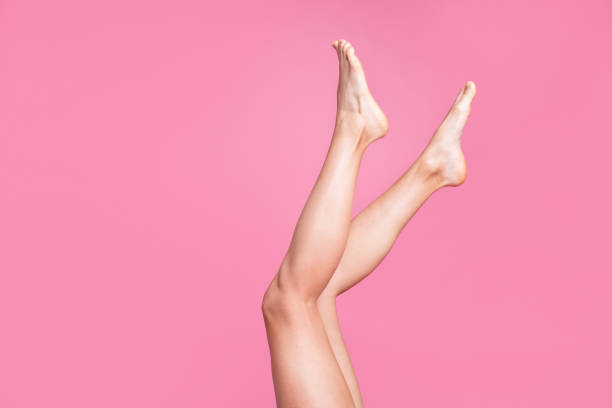 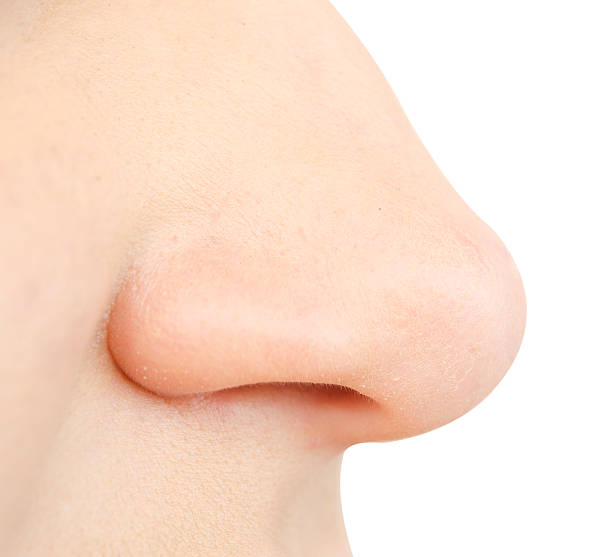 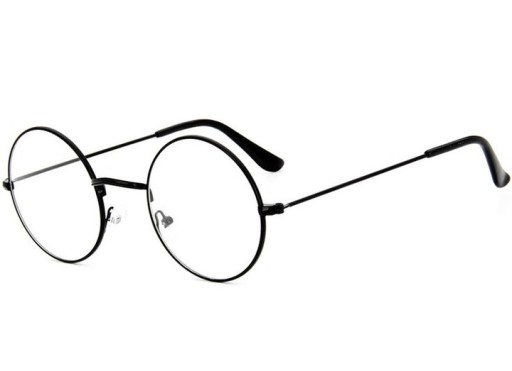 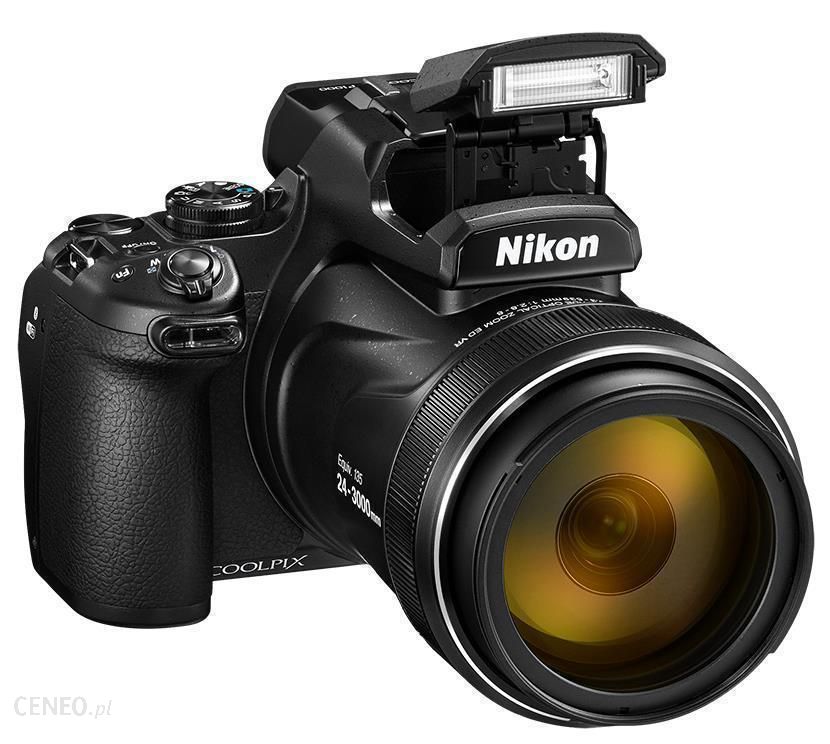 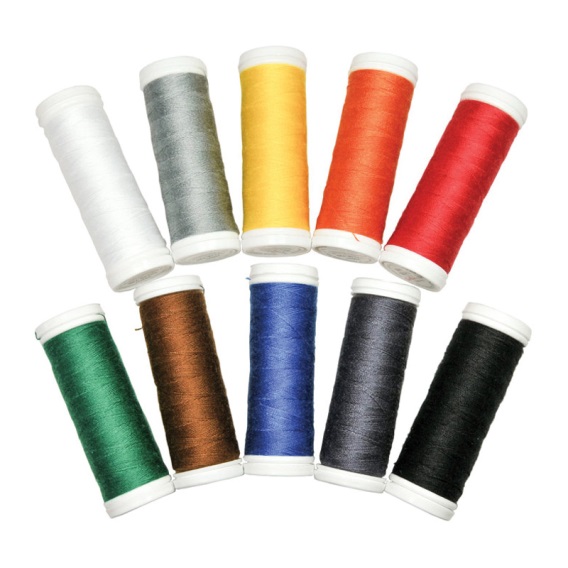 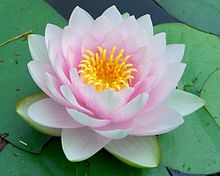 Wskażcie obrazki, których nazwy zaczynają się na głoskę n.2. „Sylabizuj ze mną” – podzielcie na sylaby wyrazy rozpoczynające się na głoskę n.3. „Wymyśl to sam” – dzieci podają słowa, w których głoskę n można usłyszeć na początku,  w środku lub na końcu.4. „Po śladzie” – ułóżcie literę N ze sznurka, wstążki itp.  Przejdzcie po literze stopa przed stopą.5. Rysuj literę palcem na kartce, w powietrzu, na plecach rodzica. Pokoloruj lub wyklej szablon litery.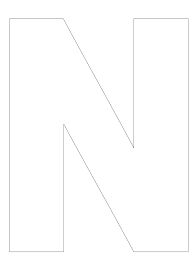 6. „Paluszkowa litera” – zabawa plastyczna. Dziecko macza palec w farbie i odbija go na kartce, tworząc kształt litery N.Powodzenia 